Об организации и проведении итогового собеседования по русскому языку для обучающихся 9-х классов на территории города Ростова-на-Дону 10.02.2021В соответствии с Порядком проведения государственной итоговой аттестации по образовательным программам основного общего образования, утвержденным приказом Минпросвещения России №189, Рособрнадзора №1513 от 07.11.2018, Порядком итогового собеседования по русскому языку как условия допуска 
к государственной итоговой аттестации по образовательным программам основного общего образования в образовательных организациях на территории Ростовской области, утвержденным приказом минобразования Ростовской области от 18.01.2019 № 25 (далее - Порядок), письмом Рособрнадзора от 15.12.2020 № 05-151, на основании приказа минобразования Ростовской области от 22.01.2021 № 42 «О проведении итогового собеседования по русскому языку для обучающихся IX классов 
на территории Ростовской области 10 февраля 2021 года», в целях организационного проведения итогового собеседования по русскому языку в образовательных организациях на территории города Ростова-на-Дону 10 февраля 2021 годаПРИКАЗЫВАЮ:1. Начальникам районных отделов образования:1.1. Обеспечить контроль:- организации проведения итогового собеседования в местах, утвержденных Министерством общего и профессионального образования Ростовской области 
в соответствии с Порядком, методическими рекомендациями 
(далее - методические рекомендации) по организации и проведению итогового собеседования для органов исполнительной власти субъектов Российской Федерации, осуществляющих государственное управление в сфере образования (приложение к письму Рособрнадзора от 15.12.2020 № 05-151), как условия допуска 
к государственной итоговой аттестации по образовательным программам основного общего образования, в том числе с применением дистанционных технологий.- информирования участников итогового собеседования по русскому языку 
и их родителей (законных представителей) по вопросам организации 
и проведения итогового собеседования.- соблюдения сроков предоставления материалов проведения итогового собеседования по русскому языку в ГБУ РО РОЦОИСО в соответствии 
с Порядком.- обеспечение контроль взаимодействия с ГБУ РО РОЦОИСО по организационно-технологическому сопровождению проведения итогового собеседования.1.2. Представить в Управление образования города Ростова-на-Дону сведения об участниках итогового собеседования до 15.02.2021 в соответствии с формой (приложения №1, 2 к приказу).1.3. Довести настоящий приказ до сведения руководителей общеобразовательных учреждений района.2. Руководителям общеобразовательных учреждений:2.1. Организовать:- проведение итогового собеседования по русскому языку в соответствии с Порядком проведения итогового собеседования по русскому языку как условия допуска 
к государственной итоговой аттестации по образовательным программам основного общего образования; - информационную безопасность при проведении итогового собеседования;- оформление всех документов, необходимых для подготовки проведения итогового собеседования;- отбор и подготовку специалистов, входящих в состав комиссий 
по проведению итогового собеседования и в состав комиссий по проверке итогового собеседования; - медицинское сопровождение процедуры проведения итогового собеседования.- обеспечение взаимодействия с ГБУ РО РОЦОИСО по организационно-технологическому сопровождению проведения итогового собеседования.2.2. Подготовить и направить в районный отдел образования сведения 
об участниках итогового собеседования в срок до 12.02.2021.3. Главному специалисту отдела общего образования Серой Г.Г. обеспечить:3.1. Взаимодействие с районными координаторами государственной итоговой аттестации по вопросу подготовки и проведения итогового собеседования 10.02.2021.3.2. Контроль взаимодействия с ГБУ РО РОЦОИСО по организационно-технологическому сопровождению проведения итогового собеседования.3.3. Контроль за подготовкой и проведением итогового собеседования образовательных организаций, реализующих образовательные программы среднего общего образования.3.4. Обеспечить сбор информации об участниках итогового собеседования в срок до 20.02.2021.4. Ответственность за исполнение приказа возложить на начальников районных отделов образования.5. Контроль исполнения приказа возложить на заместителя начальника – начальника отдела общего образования Управления образования
Распевалову М.В.Управление образования города Ростова-на-ДонуПриказ26.01.2021УОПР-28[НачальникУправления образования города Ростова-на-Дону[SIGNERSTAMP1]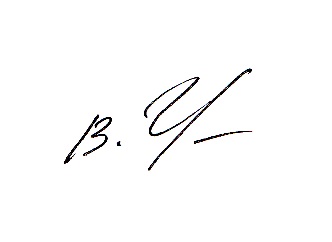 В.А. ЧернышоваСерая Галина Георгиевна+7 (863) 240-18-73 